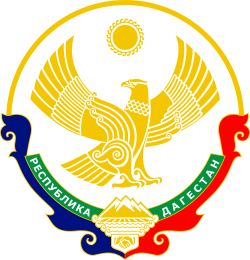 Управление  образования  МО «Дахадаевский район»368570, Дахадаевский район, с. Уркарах, тел. 2-13-74e-mail:dachmedia@mail.ru25.02.2021г.                                                                                                 № 04ПРИКАЗО проведении в 2021 году Всероссийских проверочных работ (ВПР-2021) в 4-8, 10-11 классах общеобразовательных организаций МО «Дахадаевский район»В соответствии с приказом Федеральной службы по надзору в сфере образования и науки (Рособрнадзора) от 11.02.2021 г. № 119 «О проведении Федеральной службой по надзору в сфере образования и науки мониторинга качества подготовки обучающихся общеобразовательных организаций в форме Всероссийских проверочных работ в 2021 году», приказом Министерства образования и науки  РД №05-02-71/21  от 18.февраля 2021 г. «О проведении в 2021 году Всероссийских проверочных работ (ВПР-2021) в 4-8, 10-11 классах общеобразовательных организациях Республики Дагестан»ПРИКАЗЫВАЮ:1. Провести в 2021 году Всероссийские проверочные работы (далее – ВПР-2021) в общеобразовательных организациях МО «Дахадаевский район», реализующих программы начального общего, основного общего и среднего общего образования, среди обучающихся 4, 5, 6, 7 и 8-х классов в штатном режиме, а 10-11-х классах - в режиме апробации в установленные Рособрнадзором сроки     (График прилагается)2. Определить муниципальным координатором, ответственным за организацию и проведение ВПР-2021 в общеобразовательных организациях МО «Дахадаевский район», ведущего специалиста МКУ «Управления образования МО «Дахадаевский район»   Курбанову Сабият Ибрагимовну.3.Руководителям общеобразовательных организаций МО «Дахадаевский район»:3.1. обеспечить организацию и проведение ВПР-2021 в ОО, реализующих программы начального общего, основного общего и среднего общего образования, в соответствии с Порядком проведения ВПР-2021;3.2. принять меры, направленные на обеспечение объективности и прозрачности проведения ВПР-2021 в ОО;3.3. обеспечить присутствие общественных наблюдателей из числа нейтральных учителей, членов администрации ОО и родительской общественности;3.4. провести разъяснительную работу с педагогами общеобразовательной организации и родительской общественностью по формированию позитивного отношения к вопросам обеспечения объективности результатов ВПР-2021;3.5. обеспечить своевременную загрузку информации с результатами ВПР-2021 в электронной форме на информационный портал ФИС ОКО (https://lkflsoko.obrnadzor.gov.ru/).4. Разместить настоящий приказ на официальном сайте МКУ «Управление образования МО «Дахадаевский район» в информационно-телекоммуникационной сети «Интернет» (www.dahaduo.dagestanschool.ru). 7.   Контроль за исполнением настоящего приказа оставляю за собойПриложения: 1.График  проведения ВПР-2021 ссылка file:///C:/Users/user/Downloads/priloj_05-02-71%20(2).pdf  );2.Разъяснения мероприятий по проведению ВПР-2021 в ОО.           Начальник УО:                                        Сулейманов М.И.